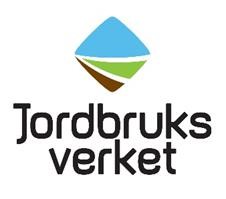 Är du nöjd med dagens träff kring xxx den xxx månad? Eftersom du deltagit i dagens träff kring grovfoderodling så ber vi dig ge oss feedback så att nästa träff kan bli ännu bättre!  Tack på förhand! plats:…………………………………….....  Datum:……………..     Ringa in siffra på en skala 1-5 för hur nöjd du är eller hur väl påståendet stämmer in!  1= inte alls nöjd/håller inte alls med 	5=Mycket nöjd/håller helt med Är du nöjd med träffen som helhet? Obligatorisk fråga. 1 	2 	3 	4 	5 NN höll ett bra föredrag som var intressant och givande. 1 	2 	3 	4 	5 NN höll ett bra föredrag som var intressant och givande. 1 	2 	3 	4 	5 Fri fråga att anpassa efter tillfället1 	2 	3 	4 	5 Plats för träffen och fika var bra! 1 	2 	3 	4 	5 Tipsa oss gärna om hur vi kan göra det bättre! Skriv en kommentar nedan eller på baksidan. 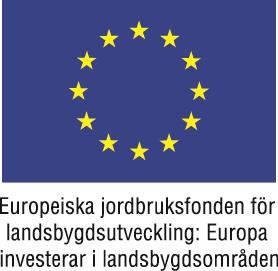 